Publicado en CDMX el 10/07/2024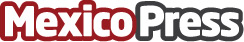 Lazza Capital expande operaciones a México, consolidando su presencia en LatinoaméricaEn un movimiento que promete redefinir el panorama fintech latinoamericano, Lazza Capital, la innovadora firma colombiana de inversiones impulsada por IA, anuncia su expansión a México. Con planes de abrir una oficina en la Ciudad de México en noviembre de 2024Datos de contacto:Yovani Escobar QuinteroLazza Capital S.A.S+57 604-353-9810Nota de prensa publicada en: https://www.mexicopress.com.mx/lazza-capital-expande-operaciones-a-mexico Categorías: Internacional Inteligencia Artificial y Robótica Ciudad de México Criptomonedas-Blockchain Actualidad Empresarial http://www.mexicopress.com.mx